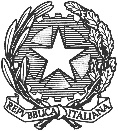 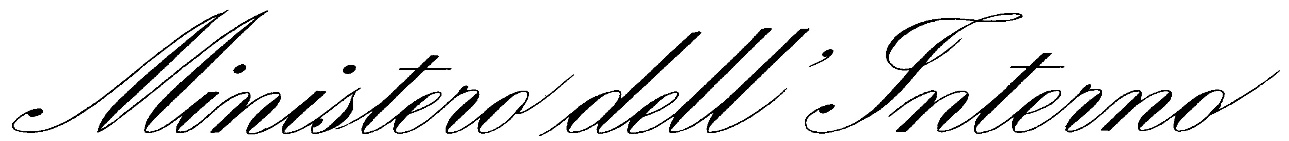 DIPARTIMENTO DELLA PUBBLICA SICUREZZADIREZIONE CENTRALE PER GLI AFFARI GENERALI E LE POLITICHE DEL PERSONALE DELLA POLIZIA DI STATOCap. 2871 – 2872 –  BILANCIO DELLO STATOEROGAZIONE DEI BENEFICI ECONOMICI AI SENSI DELLE LEGGI N. 466/1980, 302/1990, 388/2000, 206/2004, 266/2005, 147/2013 E IN ESECUZIONE DI SENTENZE IN FAVORE DELLEVITTIME DEL TERRORISMO, DELLA CRIMINALITÀ ORGANIZZATA E DEL DOVERE E LORO FAMILIARINumeroDataImporto speciale elargizione in euroMotivazione44308/02/202291.962,00Speciale elargizione e assegni vitalizi45908/02/202232.469,08Speciale elargizione 45314/02/202238.298,33Speciale elargizione e assegni vitalizi44518/02/202257.348,00Speciale elargizione e assegni vitalizi41018/02/202223.938,91Speciale elargizione 37621/02/202216.506,00Speciale elargizione